АДМИНИСТРАЦИЯКРАСНОКАМСКОГО МУНИЦИПАЛЬНОГО РАЙОНАПЕРМСКОГО КРАЯПОСТАНОВЛЕНИЕ 												№  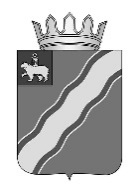 О внесении изменений в муниципальную программу «Обеспечение доступности качественного образования на территории Краснокамского муниципального района на 2015-2018 годы», утвержденную постановлением администрации Краснокамского муниципального района от 20.10.2015 № 892В соответствии с Порядком принятия решений о разработке, формировании, реализации и оценки эффективности муниципальных программ Краснокамского муниципального района, утвержденным постановлением администрации Краснокамского муниципального района от 05 мая 2014 г. № 604, постановлением администрации Краснокамского муниципального района от 12 мая 2015 г. № 544 «Об утверждении Перечня муниципальных программ Краснокамского муниципального района» и в связи с принятием бюджета Краснокамского муниципального района на 2016 год,  администрация Краснокамского муниципального района ПОСТАНОВЛЯЕТ:Внести в муниципальную программу «Обеспечение доступности качественного образования на территории Краснокамского муниципального района на 2015-2018 годы» (далее - Программа), утвержденную постановлением администрации Краснокамского муниципального района от 20.10.2015 № 892 следующие изменения:графу «Объемы и источники финансирования программы» Паспорта программы Раздела I изложить в следующей редакции:графу «Объемы и источники финансирования Подпрограммы 1» пункта 12.1. радела XII. Подпрограммы 1 «Дошкольное образование» изложить в следующей редакции:графу «Объемы и источники финансирования Подпрограммы 2» пункта 13.1. радела XIII. Подпрограмма 2 «Начальное, основное и среднее общее образование» изложить в следующей редакции:графу «Объемы и источники финансирования Подпрограммы 3» пункта 14.1. радела XIV. Подпрограммы 3. «Дополнительное образование и воспитание детей» изложить в следующей редакции:графу «Объемы и источники финансирования Подпрограммы 4» пункта 15.1. радела XV. Подпрограммы 4. «Кадровая политика» изложить в следующей редакции:графу «Объемы и источники финансирования Подпрограммы 5» пункта 16.1. радела XVI. Подпрограммы 5. «Обеспечение реализации Программы и прочие мероприятия в области образования» изложить в следующей редакции:Приложения 1, 2, 3, 4 к муниципальной программе «Обеспечение доступности качественного образования на территории Краснокамского муниципального района на 2015-2018 годы» изложить в редакции согласно приложениям 1, 2, 3, 4.План реализации муниципальной программы на 2016 год утвердить согласно приложению 5.Постановление подлежит опубликованию в специальном выпуске «Официальные материалы органов местного самоуправления Краснокамского муниципального района» газеты «Краснокамская звезда» и на официальном сайте администрации Краснокамского муниципального района http://krasnokamskiy.com.Контроль за исполнением настоящего постановления возложить на первого заместителя главы Краснокамского муниципального района В.Ю. Капитонова.Глава Краснокамскогомуниципального района -глава администрации Краснокамскогомуниципального района						Ю.Ю. КрестьянниковПерминова М.Ю.44991Приложение 5к постановлению администрацииКраснокамского муниципальногорайона от                       №  Объемы и источники финансирования ПрограммыИсточники финансированияРасходы (тыс. руб.)Расходы (тыс. руб.)Расходы (тыс. руб.)Объемы и источники финансирования ПрограммыИсточники финансирования2015 год2016 год2017 год2018 годОбъемы и источники финансирования ПрограммыВсего, в том числе:914 512,48926 635,49790 348,75784 167,85Объемы и источники финансирования ПрограммыБюджет Краснокамского муниципального района196 804,08194 175,60163 668,70157 355,10Объемы и источники финансирования ПрограммыКраевой, федеральный бюджет644 868,29665 555,84559 776,00559 908,70Объемы и источники финансирования ПрограммыВнебюджетные источники72 840,1166 904,0566 904,0566 904,05Объемы и источники финансирования Подпрограммы 1Источники финансированияРасходы (тыс. руб.)Расходы (тыс. руб.)Расходы (тыс. руб.)Объемы и источники финансирования Подпрограммы 1Источники финансирования2015 год2016 год2017 год2018 годОбъемы и источники финансирования Подпрограммы 1Всего, в том числе:418 224,38531 430,09408 822,45405 234,05Объемы и источники финансирования Подпрограммы 1Бюджет Краснокамского муниципального района116 942,00104 943,4088 081,6084 461,80Объемы и источники финансирования Подпрограммы 1Краевой, федеральный бюджет253 811,27365 731,64259 985,80260 017,20Объемы и источники финансирования Подпрограммы 1Внебюджетные источники47 471,1160 755,0560 755,0560 755,05Объемы и источники финансирования Подпрограммы 2Источники финансированияРасходы (тыс. руб.)Расходы (тыс. руб.)Расходы (тыс. руб.)Объемы и источники финансирования Подпрограммы 2Источники финансирования2015 год2016 год2017 год2018 годОбъемы и источники финансирования Подпрограммы 2Всего, в том числе:452 611,14350 888,20341 794,10339 950,40Объемы и источники финансирования Подпрограммы 2Бюджет Краснокамского муниципального района53 568,2062 288,3053 228,2051 283,20Объемы и источники финансирования Подпрограммы 2Краевой, федеральный бюджет379 822,94288 599,90288 565,90288 667,20Объемы и источники финансирования Подпрограммы 2Внебюджетные источники19 220,000,000,000,00Объемы и источники финансирования Подпрограммы 3Источники финансированияРасходы (тыс. руб.)Расходы (тыс. руб.)Расходы (тыс. руб.)Объемы и источники финансирования Подпрограммы 3Источники финансирования2015 год2016 год2017 год2018 годОбъемы и источники финансирования Подпрограммы 3Всего, в том числе:32 165,2932 988,5030 167,5029 686,00Объемы и источники финансирования Подпрограммы 3Бюджет Краснокамского муниципального района15 489,5815 615,2012 794,2012 312,70Объемы и источники финансирования Подпрограммы 3Краевой, федеральный бюджет10 526,7111 224,3011 224,3011 224,30Объемы и источники финансирования Подпрограммы 3Внебюджетные источники6 149,006 149,006 149,006 149,00Объемы и источники финансирования Подпрограммы 4Источники финансированияРасходы (тыс. руб.)Расходы (тыс. руб.)Расходы (тыс. руб.)Объемы и источники финансирования Подпрограммы 4Источники финансирования2015 год2016 год2017 год2018 годОбъемы и источники финансирования Подпрограммы 4Всего, в том числе:8 075,277 650,906 519,406 328,20Объемы и источники финансирования Подпрограммы 4Бюджет Краснокамского муниципального района7 367,907 650,906 519,406 328,20Объемы и источники финансирования Подпрограммы 4Краевой, федеральный бюджет707,370,000,000,00Объемы и источники финансирования Подпрограммы 4Внебюджетные источники0,000,000,000,00Объемы и источники финансирования Подпрограммы 5Источники финансированияРасходы (тыс. руб.)Расходы (тыс. руб.)Расходы (тыс. руб.)Объемы и источники финансирования Подпрограммы 5Источники финансирования2015 год2016 год2017 год2018 годОбъемы и источники финансирования Подпрограммы 5Всего, в том числе:3 436,403 677,803 045,302 969,20Объемы и источники финансирования Подпрограммы 5Бюджет Краснокамского муниципального района3 436,403 677,803 045,302 969,20Объемы и источники финансирования Подпрограммы 5Краевой, федеральный бюджет0,000,000,000,00Объемы и источники финансирования Подпрограммы 5Внебюджетные источники0,000,000,000,00Приложение 1  к постановлению администрации Краснокамского муниципального района от                       №   Приложение 2 к постановлению администрации Краснокамского муниципального района от                       №  Приложение 3к постановлению администрации Краснокамского муниципального района от                       №  Приложение 4к постановлению администрации Краснокамского муниципального района от                       №  ПЛАНПЛАНПЛАНПЛАНПЛАНПЛАНПЛАНПЛАНПЛАНПЛАНПЛАНПЛАНреализации муниципальной программы на 2016 годреализации муниципальной программы на 2016 годреализации муниципальной программы на 2016 годреализации муниципальной программы на 2016 годреализации муниципальной программы на 2016 годреализации муниципальной программы на 2016 годреализации муниципальной программы на 2016 годреализации муниципальной программы на 2016 годреализации муниципальной программы на 2016 годреализации муниципальной программы на 2016 годреализации муниципальной программы на 2016 годреализации муниципальной программы на 2016 год№ п/пНаименование цели программы, подпрограммы, задачи, основного мероприятия (ВЦП), мероприятияУчастник программыДата начала реализации мероприятияДата окончания реализации мероприятияПоказатель непосредственного результатаПоказатель непосредственного результатаПоказатель непосредственного результатаПоказатель непосредственного результатаИсточник финансированияОбъем финансирования, тыс. руб.Объем финансирования, тыс. руб.№ п/пНаименование цели программы, подпрограммы, задачи, основного мероприятия (ВЦП), мероприятияУчастник программыДата начала реализации мероприятияДата окончания реализации мероприятиянаименованиенаименованиеед. изм.значениеИсточник финансированияОбъем финансирования, тыс. руб.Объем финансирования, тыс. руб.123456678910101Цель. Комплексное и эффективное развитие муниципальной системы образования, обеспечивающее повышение доступности качества образования, посредством создания условий для индивидуализации образования и использования инновационных механизмов воспитания и социализации личности.Цель. Комплексное и эффективное развитие муниципальной системы образования, обеспечивающее повышение доступности качества образования, посредством создания условий для индивидуализации образования и использования инновационных механизмов воспитания и социализации личности.Цель. Комплексное и эффективное развитие муниципальной системы образования, обеспечивающее повышение доступности качества образования, посредством создания условий для индивидуализации образования и использования инновационных механизмов воспитания и социализации личности.Цель. Комплексное и эффективное развитие муниципальной системы образования, обеспечивающее повышение доступности качества образования, посредством создания условий для индивидуализации образования и использования инновационных механизмов воспитания и социализации личности.Цель. Комплексное и эффективное развитие муниципальной системы образования, обеспечивающее повышение доступности качества образования, посредством создания условий для индивидуализации образования и использования инновационных механизмов воспитания и социализации личности.Цель. Комплексное и эффективное развитие муниципальной системы образования, обеспечивающее повышение доступности качества образования, посредством создания условий для индивидуализации образования и использования инновационных механизмов воспитания и социализации личности.Цель. Комплексное и эффективное развитие муниципальной системы образования, обеспечивающее повышение доступности качества образования, посредством создания условий для индивидуализации образования и использования инновационных механизмов воспитания и социализации личности.Цель. Комплексное и эффективное развитие муниципальной системы образования, обеспечивающее повышение доступности качества образования, посредством создания условий для индивидуализации образования и использования инновационных механизмов воспитания и социализации личности.Цель. Комплексное и эффективное развитие муниципальной системы образования, обеспечивающее повышение доступности качества образования, посредством создания условий для индивидуализации образования и использования инновационных механизмов воспитания и социализации личности.Цель. Комплексное и эффективное развитие муниципальной системы образования, обеспечивающее повышение доступности качества образования, посредством создания условий для индивидуализации образования и использования инновационных механизмов воспитания и социализации личности.Цель. Комплексное и эффективное развитие муниципальной системы образования, обеспечивающее повышение доступности качества образования, посредством создания условий для индивидуализации образования и использования инновационных механизмов воспитания и социализации личности.1.1Подпрограмма 1 «Дошкольное образование»Подпрограмма 1 «Дошкольное образование»Подпрограмма 1 «Дошкольное образование»Подпрограмма 1 «Дошкольное образование»Подпрограмма 1 «Дошкольное образование»Подпрограмма 1 «Дошкольное образование»Подпрограмма 1 «Дошкольное образование»Подпрограмма 1 «Дошкольное образование»Подпрограмма 1 «Дошкольное образование»Подпрограмма 1 «Дошкольное образование»Подпрограмма 1 «Дошкольное образование»1.1.1Задача. Обеспечить эффективное функционирование и развитие действующих муниципальных дошкольных образовательных организаций (учреждений)  (далее - МДОУ) разного вида.Задача. Обеспечить эффективное функционирование и развитие действующих муниципальных дошкольных образовательных организаций (учреждений)  (далее - МДОУ) разного вида.Задача. Обеспечить эффективное функционирование и развитие действующих муниципальных дошкольных образовательных организаций (учреждений)  (далее - МДОУ) разного вида.Задача. Обеспечить эффективное функционирование и развитие действующих муниципальных дошкольных образовательных организаций (учреждений)  (далее - МДОУ) разного вида.Задача. Обеспечить эффективное функционирование и развитие действующих муниципальных дошкольных образовательных организаций (учреждений)  (далее - МДОУ) разного вида.Задача. Обеспечить эффективное функционирование и развитие действующих муниципальных дошкольных образовательных организаций (учреждений)  (далее - МДОУ) разного вида.Задача. Обеспечить эффективное функционирование и развитие действующих муниципальных дошкольных образовательных организаций (учреждений)  (далее - МДОУ) разного вида.Задача. Обеспечить эффективное функционирование и развитие действующих муниципальных дошкольных образовательных организаций (учреждений)  (далее - МДОУ) разного вида.Задача. Обеспечить эффективное функционирование и развитие действующих муниципальных дошкольных образовательных организаций (учреждений)  (далее - МДОУ) разного вида.Задача. Обеспечить эффективное функционирование и развитие действующих муниципальных дошкольных образовательных организаций (учреждений)  (далее - МДОУ) разного вида.Задача. Обеспечить эффективное функционирование и развитие действующих муниципальных дошкольных образовательных организаций (учреждений)  (далее - МДОУ) разного вида.1.1.1.1.Предоставление государственных гарантий на получение общедоступного и бесплатного дошкольного образования по основным общеобразовательным программам в дошкольных образовательных организацияхУСО АКМРЯнварь 2016Декабрь 2016Увеличится доля детей дошкольного возраста, получающих услугу дошкольного образования в МДОУ, от общего количества детей дошкольного  возраста.Увеличится доля детей дошкольного возраста, получающих услугу дошкольного образования в МДОУ, от общего количества детей дошкольного  возраста.%2016 год –75 %; Бюджет Пермского края2016 год236 505,501.1.1.1.2Предоставление муниципальной услуги дошкольного образования детей в МДОУ.УСО АКМРЯнварь 2016Декабрь 2016Уменьшится доля детей в возрасте от 3 до 7 лет, стоящих в очереди для определения в МДОУУменьшится доля детей в возрасте от 3 до 7 лет, стоящих в очереди для определения в МДОУ%2016 год –0,0 %; Бюджет Краснокамского муниципального района2016 год104 943,401.1.1.1.2Предоставление муниципальной услуги дошкольного образования детей в МДОУ.УСО АКМРЯнварь 2016Декабрь 2016Уменьшится доля детей в возрасте от 3 до 7 лет, стоящих в очереди для определения в МДОУУменьшится доля детей в возрасте от 3 до 7 лет, стоящих в очереди для определения в МДОУ%2016 год –0,0 %; Внебюджетные источники2016 год60 755,061.1.1.1.3Обеспечение воспитания и обучения детей-инвалидов в МДОУ и на домуУСО АКМРЯнварь 2016Декабрь 2016Сохранение и развитие специальных условий для детей с ОВЗ в ДОУСохранение и развитие специальных условий для детей с ОВЗ в ДОУ%2016 год –100 %; Бюджет Пермского края2016 год1 155,801.1.1.1.4Предоставление выплаты компенсации части родительской платы за содержание ребенка (присмотр и уход за ребенком) в образовательных организациях, реализующих основную общеобразовательную программу дошкольного образования и  администрирование выплат.УСО АКМРЯнварь 2016Декабрь 2016Обеспечение выплат компенсации части родительской платы за содержание ребенкаОбеспечение выплат компенсации части родительской платы за содержание ребенка%2016год –100 %; Бюджет Пермского края2016год22 334,80Итого по задаче 1.1.1Бюджет Пермского краяБюджет Пермского краяБюджет Пермского краяБюджет Пермского краяБюджет Пермского края2016 год259 996,10Итого по задаче 1.1.1Бюджет Краснокамского муниципального районаБюджет Краснокамского муниципального районаБюджет Краснокамского муниципального районаБюджет Краснокамского муниципального районаБюджет Краснокамского муниципального района2016 год104 943,40Итого по задаче 1.1.1Внебюджетные источникиВнебюджетные источникиВнебюджетные источникиВнебюджетные источникиВнебюджетные источники2016 год60 755,061.1.2Задача. Уменьшить очередность на зачисление детей в МДОУ.Задача. Уменьшить очередность на зачисление детей в МДОУ.Задача. Уменьшить очередность на зачисление детей в МДОУ.Задача. Уменьшить очередность на зачисление детей в МДОУ.Задача. Уменьшить очередность на зачисление детей в МДОУ.Задача. Уменьшить очередность на зачисление детей в МДОУ.Задача. Уменьшить очередность на зачисление детей в МДОУ.Задача. Уменьшить очередность на зачисление детей в МДОУ.Задача. Уменьшить очередность на зачисление детей в МДОУ.Задача. Уменьшить очередность на зачисление детей в МДОУ.Задача. Уменьшить очередность на зачисление детей в МДОУ.1.1.2.1Создание дополнительных мест для организации дошкольного образования в КМР (МБДОУ «Детский сад № 17») и на строительство ДОУ на 240 мест в микрорайоне "Звездный"УСО АКМРЯнварь 2016Декабрь 2016Уменьшится доля детей в возрасте от 3 до 7 лет, стоящих в очереди для определения в МДОУУменьшится доля детей в возрасте от 3 до 7 лет, стоящих в очереди для определения в МДОУ%2016год – 0 %; Бюджет Пермского края2016 год105 735,341.1.2.1Создание дополнительных мест для организации дошкольного образования в КМР (МБДОУ «Детский сад № 17») и на строительство ДОУ на 240 мест в микрорайоне "Звездный"УСО АКМРЯнварь 2016Декабрь 2016Уменьшится доля детей в возрасте от 3 до 7 лет, стоящих в очереди для определения в МДОУУменьшится доля детей в возрасте от 3 до 7 лет, стоящих в очереди для определения в МДОУ%2016год – 0 %; Бюджет Краснокамского муниципального района2016 год0,0Итого по задаче 1.2.1Бюджет Пермского краяБюджет Пермского краяБюджет Пермского краяБюджет Пермского краяБюджет Пермского края2016 год105 735,34Итого по задаче 1.2.1Бюджет Краснокамского муниципального районаБюджет Краснокамского муниципального районаБюджет Краснокамского муниципального районаБюджет Краснокамского муниципального районаБюджет Краснокамского муниципального района2016 год0,01.1.3.Задача. Обеспечить приведение и поддержание в нормативном состоянии МДОУ.Задача. Обеспечить приведение и поддержание в нормативном состоянии МДОУ.Задача. Обеспечить приведение и поддержание в нормативном состоянии МДОУ.Задача. Обеспечить приведение и поддержание в нормативном состоянии МДОУ.Задача. Обеспечить приведение и поддержание в нормативном состоянии МДОУ.Задача. Обеспечить приведение и поддержание в нормативном состоянии МДОУ.Задача. Обеспечить приведение и поддержание в нормативном состоянии МДОУ.Задача. Обеспечить приведение и поддержание в нормативном состоянии МДОУ.Задача. Обеспечить приведение и поддержание в нормативном состоянии МДОУ.Задача. Обеспечить приведение и поддержание в нормативном состоянии МДОУ.Задача. Обеспечить приведение и поддержание в нормативном состоянии МДОУ.1.1.3.1Приведение МДОУ в нормативное состояние в соответствие с требованиями надзорных органов и федерального государственного образовательного стандарта дошкольного образования, в т.ч. ремонт учреждений, благоустройство территорий, организация безопасности МДОУ, организация образовательного процесса.УСО АКМРЯнварь 2016Декабрь 2016Доля МДОУ, имеющих бессрочную лицензиюДоля МДОУ, имеющих бессрочную лицензию%2016год –100 %; Бюджет Пермского края2016 год0,001.1.3.1Приведение МДОУ в нормативное состояние в соответствие с требованиями надзорных органов и федерального государственного образовательного стандарта дошкольного образования, в т.ч. ремонт учреждений, благоустройство территорий, организация безопасности МДОУ, организация образовательного процесса.УСО АКМРЯнварь 2016Декабрь 2016Доля МДОУ, имеющих бессрочную лицензиюДоля МДОУ, имеющих бессрочную лицензию%2016год –100 %; Бюджет Краснокамского муниципального района2016 год0,00Итого по задаче 1.1.3Бюджет Пермского краяБюджет Пермского краяБюджет Пермского краяБюджет Пермского краяБюджет Пермского края2016 год0,00Бюджет Краснокамского муниципального районаБюджет Краснокамского муниципального районаБюджет Краснокамского муниципального районаБюджет Краснокамского муниципального районаБюджет Краснокамского муниципального района2016 год0,00Итого по подпрограмме 1.Бюджет Пермского краяБюджет Пермского краяБюджет Пермского краяБюджет Пермского краяБюджет Пермского края2016 год365 731,64Итого по подпрограмме 1.Бюджет Краснокамского муниципального районаБюджет Краснокамского муниципального районаБюджет Краснокамского муниципального районаБюджет Краснокамского муниципального районаБюджет Краснокамского муниципального района2016 год104 943,40Итого по подпрограмме 1.Внебюджетные источникиВнебюджетные источникиВнебюджетные источникиВнебюджетные источникиВнебюджетные источники2016 год60 755,06№ п/пНаименование цели программы, подпрограммы, задачи, основного мероприятия (ВЦП), мероприятияУчастник программыДата начала реализации мероприятияДата окончания реализации мероприятияПоказатель непосредственного результатаПоказатель непосредственного результатаПоказатель непосредственного результатаПоказатель непосредственного результатаИсточник финансированияОбъем финансирования, тыс. руб.Объем финансирования, тыс. руб.№ п/пНаименование цели программы, подпрограммы, задачи, основного мероприятия (ВЦП), мероприятияУчастник программыДата начала реализации мероприятияДата окончания реализации мероприятиянаименованиенаименованиеед.изм.значениеИсточник финансированияОбъем финансирования, тыс. руб.Объем финансирования, тыс. руб.123456678910101.2Подпрограмма 2 «Начальное, основное и среднее общее образование»Подпрограмма 2 «Начальное, основное и среднее общее образование»Подпрограмма 2 «Начальное, основное и среднее общее образование»Подпрограмма 2 «Начальное, основное и среднее общее образование»Подпрограмма 2 «Начальное, основное и среднее общее образование»Подпрограмма 2 «Начальное, основное и среднее общее образование»Подпрограмма 2 «Начальное, основное и среднее общее образование»Подпрограмма 2 «Начальное, основное и среднее общее образование»Подпрограмма 2 «Начальное, основное и среднее общее образование»Подпрограмма 2 «Начальное, основное и среднее общее образование»Подпрограмма 2 «Начальное, основное и среднее общее образование»1.2.1Задачи:Задачи:Задачи:Задачи:Задачи:Задачи:Задачи:Задачи:Задачи:Задачи:Задачи:1.2.11.формирование образовательной сети, обеспечивающей равный доступ населения к качественным услугам начального общего, основного общего, среднего общего образования;1.формирование образовательной сети, обеспечивающей равный доступ населения к качественным услугам начального общего, основного общего, среднего общего образования;1.формирование образовательной сети, обеспечивающей равный доступ населения к качественным услугам начального общего, основного общего, среднего общего образования;1.формирование образовательной сети, обеспечивающей равный доступ населения к качественным услугам начального общего, основного общего, среднего общего образования;1.формирование образовательной сети, обеспечивающей равный доступ населения к качественным услугам начального общего, основного общего, среднего общего образования;1.формирование образовательной сети, обеспечивающей равный доступ населения к качественным услугам начального общего, основного общего, среднего общего образования;1.формирование образовательной сети, обеспечивающей равный доступ населения к качественным услугам начального общего, основного общего, среднего общего образования;1.формирование образовательной сети, обеспечивающей равный доступ населения к качественным услугам начального общего, основного общего, среднего общего образования;1.формирование образовательной сети, обеспечивающей равный доступ населения к качественным услугам начального общего, основного общего, среднего общего образования;1.формирование образовательной сети, обеспечивающей равный доступ населения к качественным услугам начального общего, основного общего, среднего общего образования;1.формирование образовательной сети, обеспечивающей равный доступ населения к качественным услугам начального общего, основного общего, среднего общего образования;1.2.12. развитие вариативных форм получения образования, внедрение механизмов выравнивания шансов детей из семей, находящихся в трудной жизненной ситуации, на получение качественного образования;2. развитие вариативных форм получения образования, внедрение механизмов выравнивания шансов детей из семей, находящихся в трудной жизненной ситуации, на получение качественного образования;2. развитие вариативных форм получения образования, внедрение механизмов выравнивания шансов детей из семей, находящихся в трудной жизненной ситуации, на получение качественного образования;2. развитие вариативных форм получения образования, внедрение механизмов выравнивания шансов детей из семей, находящихся в трудной жизненной ситуации, на получение качественного образования;2. развитие вариативных форм получения образования, внедрение механизмов выравнивания шансов детей из семей, находящихся в трудной жизненной ситуации, на получение качественного образования;2. развитие вариативных форм получения образования, внедрение механизмов выравнивания шансов детей из семей, находящихся в трудной жизненной ситуации, на получение качественного образования;2. развитие вариативных форм получения образования, внедрение механизмов выравнивания шансов детей из семей, находящихся в трудной жизненной ситуации, на получение качественного образования;2. развитие вариативных форм получения образования, внедрение механизмов выравнивания шансов детей из семей, находящихся в трудной жизненной ситуации, на получение качественного образования;2. развитие вариативных форм получения образования, внедрение механизмов выравнивания шансов детей из семей, находящихся в трудной жизненной ситуации, на получение качественного образования;2. развитие вариативных форм получения образования, внедрение механизмов выравнивания шансов детей из семей, находящихся в трудной жизненной ситуации, на получение качественного образования;2. развитие вариативных форм получения образования, внедрение механизмов выравнивания шансов детей из семей, находящихся в трудной жизненной ситуации, на получение качественного образования;1.2.13. повышение доступности образования для детей с ограниченными возможностями здоровья в форме дистанционного, инклюзивного, специального коррекционного образования;3. повышение доступности образования для детей с ограниченными возможностями здоровья в форме дистанционного, инклюзивного, специального коррекционного образования;3. повышение доступности образования для детей с ограниченными возможностями здоровья в форме дистанционного, инклюзивного, специального коррекционного образования;3. повышение доступности образования для детей с ограниченными возможностями здоровья в форме дистанционного, инклюзивного, специального коррекционного образования;3. повышение доступности образования для детей с ограниченными возможностями здоровья в форме дистанционного, инклюзивного, специального коррекционного образования;3. повышение доступности образования для детей с ограниченными возможностями здоровья в форме дистанционного, инклюзивного, специального коррекционного образования;3. повышение доступности образования для детей с ограниченными возможностями здоровья в форме дистанционного, инклюзивного, специального коррекционного образования;3. повышение доступности образования для детей с ограниченными возможностями здоровья в форме дистанционного, инклюзивного, специального коррекционного образования;3. повышение доступности образования для детей с ограниченными возможностями здоровья в форме дистанционного, инклюзивного, специального коррекционного образования;3. повышение доступности образования для детей с ограниченными возможностями здоровья в форме дистанционного, инклюзивного, специального коррекционного образования;3. повышение доступности образования для детей с ограниченными возможностями здоровья в форме дистанционного, инклюзивного, специального коррекционного образования;1.2.14. обеспечение модернизации содержания образования и образовательной среды на основе введения новых ФГОС в начальном общем, основном общем, среднем общем образовании;4. обеспечение модернизации содержания образования и образовательной среды на основе введения новых ФГОС в начальном общем, основном общем, среднем общем образовании;4. обеспечение модернизации содержания образования и образовательной среды на основе введения новых ФГОС в начальном общем, основном общем, среднем общем образовании;4. обеспечение модернизации содержания образования и образовательной среды на основе введения новых ФГОС в начальном общем, основном общем, среднем общем образовании;4. обеспечение модернизации содержания образования и образовательной среды на основе введения новых ФГОС в начальном общем, основном общем, среднем общем образовании;4. обеспечение модернизации содержания образования и образовательной среды на основе введения новых ФГОС в начальном общем, основном общем, среднем общем образовании;4. обеспечение модернизации содержания образования и образовательной среды на основе введения новых ФГОС в начальном общем, основном общем, среднем общем образовании;4. обеспечение модернизации содержания образования и образовательной среды на основе введения новых ФГОС в начальном общем, основном общем, среднем общем образовании;4. обеспечение модернизации содержания образования и образовательной среды на основе введения новых ФГОС в начальном общем, основном общем, среднем общем образовании;4. обеспечение модернизации содержания образования и образовательной среды на основе введения новых ФГОС в начальном общем, основном общем, среднем общем образовании;4. обеспечение модернизации содержания образования и образовательной среды на основе введения новых ФГОС в начальном общем, основном общем, среднем общем образовании;1.2.15. обеспечение обновления содержания образования и образовательной среды для обеспечения современного качества образовательных результатов, готовности выпускников общеобразовательных учреждений (организаций) к дальнейшему обучению и деятельности в высокотехнологической экономике и инновационном обществе;5. обеспечение обновления содержания образования и образовательной среды для обеспечения современного качества образовательных результатов, готовности выпускников общеобразовательных учреждений (организаций) к дальнейшему обучению и деятельности в высокотехнологической экономике и инновационном обществе;5. обеспечение обновления содержания образования и образовательной среды для обеспечения современного качества образовательных результатов, готовности выпускников общеобразовательных учреждений (организаций) к дальнейшему обучению и деятельности в высокотехнологической экономике и инновационном обществе;5. обеспечение обновления содержания образования и образовательной среды для обеспечения современного качества образовательных результатов, готовности выпускников общеобразовательных учреждений (организаций) к дальнейшему обучению и деятельности в высокотехнологической экономике и инновационном обществе;5. обеспечение обновления содержания образования и образовательной среды для обеспечения современного качества образовательных результатов, готовности выпускников общеобразовательных учреждений (организаций) к дальнейшему обучению и деятельности в высокотехнологической экономике и инновационном обществе;5. обеспечение обновления содержания образования и образовательной среды для обеспечения современного качества образовательных результатов, готовности выпускников общеобразовательных учреждений (организаций) к дальнейшему обучению и деятельности в высокотехнологической экономике и инновационном обществе;5. обеспечение обновления содержания образования и образовательной среды для обеспечения современного качества образовательных результатов, готовности выпускников общеобразовательных учреждений (организаций) к дальнейшему обучению и деятельности в высокотехнологической экономике и инновационном обществе;5. обеспечение обновления содержания образования и образовательной среды для обеспечения современного качества образовательных результатов, готовности выпускников общеобразовательных учреждений (организаций) к дальнейшему обучению и деятельности в высокотехнологической экономике и инновационном обществе;5. обеспечение обновления содержания образования и образовательной среды для обеспечения современного качества образовательных результатов, готовности выпускников общеобразовательных учреждений (организаций) к дальнейшему обучению и деятельности в высокотехнологической экономике и инновационном обществе;5. обеспечение обновления содержания образования и образовательной среды для обеспечения современного качества образовательных результатов, готовности выпускников общеобразовательных учреждений (организаций) к дальнейшему обучению и деятельности в высокотехнологической экономике и инновационном обществе;5. обеспечение обновления содержания образования и образовательной среды для обеспечения современного качества образовательных результатов, готовности выпускников общеобразовательных учреждений (организаций) к дальнейшему обучению и деятельности в высокотехнологической экономике и инновационном обществе;1.2.16. развитие электронных услуг в образовании как в части организации образовательного процесса на уроках, так и вне учебной деятельности школьников, обеспечение представление качественной информации для всех участников образовательных отношений.6. развитие электронных услуг в образовании как в части организации образовательного процесса на уроках, так и вне учебной деятельности школьников, обеспечение представление качественной информации для всех участников образовательных отношений.6. развитие электронных услуг в образовании как в части организации образовательного процесса на уроках, так и вне учебной деятельности школьников, обеспечение представление качественной информации для всех участников образовательных отношений.6. развитие электронных услуг в образовании как в части организации образовательного процесса на уроках, так и вне учебной деятельности школьников, обеспечение представление качественной информации для всех участников образовательных отношений.6. развитие электронных услуг в образовании как в части организации образовательного процесса на уроках, так и вне учебной деятельности школьников, обеспечение представление качественной информации для всех участников образовательных отношений.6. развитие электронных услуг в образовании как в части организации образовательного процесса на уроках, так и вне учебной деятельности школьников, обеспечение представление качественной информации для всех участников образовательных отношений.6. развитие электронных услуг в образовании как в части организации образовательного процесса на уроках, так и вне учебной деятельности школьников, обеспечение представление качественной информации для всех участников образовательных отношений.6. развитие электронных услуг в образовании как в части организации образовательного процесса на уроках, так и вне учебной деятельности школьников, обеспечение представление качественной информации для всех участников образовательных отношений.6. развитие электронных услуг в образовании как в части организации образовательного процесса на уроках, так и вне учебной деятельности школьников, обеспечение представление качественной информации для всех участников образовательных отношений.6. развитие электронных услуг в образовании как в части организации образовательного процесса на уроках, так и вне учебной деятельности школьников, обеспечение представление качественной информации для всех участников образовательных отношений.6. развитие электронных услуг в образовании как в части организации образовательного процесса на уроках, так и вне учебной деятельности школьников, обеспечение представление качественной информации для всех участников образовательных отношений.1.2.1.1.Предоставление государственных гарантий на получение общедоступного бесплатного дошкольного, начального общего, основного общего, среднего общего образования, а также дополнительного  образования в общеобразовательных организациях (учреждениях)УСО АКМР ОУЯнварь 2016Декабрь 2016Обеспечение потребности на получение начального, основного и среднего общего образованияОбеспечение потребности на получение начального, основного и среднего общего образования%2016год –100 %; Бюджет Пермского края2016 год278 871,501.2.1.2.Предоставление муниципальной услуги дошкольного, начального общего, основного общего, среднего общего образования в общеобразовательных организациях (учреждениях)УСО АКМР ОУЯнварь 2016Декабрь 2016Обеспечение потребности на получение начального, основного и среднего общего образованияОбеспечение потребности на получение начального, основного и среднего общего образования%2016год –100 %; Бюджет Краснокамского муниципального района2016 год56 386,201.2.1.3.Выплата ежемесячного денежного вознаграждения за классное руководствоУСО АКМР ОУЯнварь 2016Декабрь 2016Исполнение постановления правительства Пермского края.Исполнение постановления правительства Пермского края.%2016год -100 %; Бюджет Пермского края2016 год9 728,401.2.1.4Предоставление общего образования по основным и адаптированным общеобразовательным программам в специальном (коррекционном) образовательном учреждении для обучающихся, воспитанников с ограниченными возможностями здоровья.УСО АКМР МБОУ «КАШИ»Январь 2016Декабрь 2016Обеспечение потребности в образовании детям с ОВЗОбеспечение потребности в образовании детям с ОВЗ%2016год –100 %; Бюджет Пермского края2016 год0,01.2.1.4Предоставление общего образования по основным и адаптированным общеобразовательным программам в специальном (коррекционном) образовательном учреждении для обучающихся, воспитанников с ограниченными возможностями здоровья.УСО АКМР МБОУ «КАШИ»Январь 2016Декабрь 2016Обеспечение потребности в образовании детям с ОВЗОбеспечение потребности в образовании детям с ОВЗ%2016год –100 %; Бюджет Краснокамского муниципального района2016 год4394,401.2.1.5.Мероприятия по приведению образовательных организаций в нормативное состояние в т.ч. ремонт учреждений, благоустройство территорий, организация безопасности ОУ, организация образовательного процесса.УСО АКМР, ОУЯнварь 2016Декабрь 2016Обеспечение во всех  ОУ наличия лицензии и условий в соответствии с ФГОСОбеспечение во всех  ОУ наличия лицензии и условий в соответствии с ФГОС%2016год –100 %; Бюджет Краснокамского муниципального районаБюджет Пермского краяВнебюджетные источники2016 год2016 год2016од0,00,00,001.2.1.5.1.Капитальный ремонт здания МБОУ СОШ № 8, г. Краснокамск, ул. Карла Маркса, 4бУКС АКМРЯнварь 2016Декабрь 2016Приведение здания в нормативное состояниеПриведение здания в нормативное состояние%2016год –100 %;Бюджет Краснокамского муниципального районаБюджет Пермского краяВнебюджетные источники2016 год2016 год2016 год0,00,0 0,001.2.1.6.Компенсация на проезд учащихся до места учебыУСО АКМР, ОУЯнварь 2016Декабрь 2016Обеспечение бесплатного проезда учащимся из поселенийОбеспечение бесплатного проезда учащимся из поселений%2016год –100 %; Бюджет Краснокамского муниципального района2016 год1 507,70Итого по задаче 1.2.1.Бюджет Пермского краяБюджет Пермского краяБюджет Пермского краяБюджет Пермского краяБюджет Пермского края2016 год288 599,90Итого по задаче 1.2.1.Бюджет Краснокамского муниципального районаБюджет Краснокамского муниципального районаБюджет Краснокамского муниципального районаБюджет Краснокамского муниципального районаБюджет Краснокамского муниципального района2016 год62 288,30Итого по задаче 1.2.1.Внебюджетные источникиВнебюджетные источникиВнебюджетные источникиВнебюджетные источникиВнебюджетные источники2015 год19220,00Итого по подпрограмме 2Бюджет Пермского краяБюджет Пермского краяБюджет Пермского краяБюджет Пермского краяБюджет Пермского края2016 год288 599,90Итого по подпрограмме 2Бюджет Краснокамского муниципального районаБюджет Краснокамского муниципального районаБюджет Краснокамского муниципального районаБюджет Краснокамского муниципального районаБюджет Краснокамского муниципального района2016 год62 288,30Итого по подпрограмме 2Внебюджетные источникиВнебюджетные источникиВнебюджетные источникиВнебюджетные источникиВнебюджетные источники2016 год0,00№ п/пНаименование цели программы, подпрограммы, задачи, основного мероприятия (ВЦП), мероприятияУчастник программыДата начала реализации мероприятияДата окончания реализации мероприятияПоказатель непосредственного результатаПоказатель непосредственного результатаПоказатель непосредственного результатаПоказатель непосредственного результатаИсточник финансированияОбъем финансирования, тыс. руб.Объем финансирования, тыс. руб.№ п/пНаименование цели программы, подпрограммы, задачи, основного мероприятия (ВЦП), мероприятияУчастник программыДата начала реализации мероприятияДата окончания реализации мероприятиянаименованиенаименованиеед.изм.значениеИсточник финансированияОбъем финансирования, тыс. руб.Объем финансирования, тыс. руб.123456678910101.3Подпрограмма 3 «Дополнительное образование и воспитание детей»Подпрограмма 3 «Дополнительное образование и воспитание детей»Подпрограмма 3 «Дополнительное образование и воспитание детей»Подпрограмма 3 «Дополнительное образование и воспитание детей»Подпрограмма 3 «Дополнительное образование и воспитание детей»Подпрограмма 3 «Дополнительное образование и воспитание детей»Подпрограмма 3 «Дополнительное образование и воспитание детей»Подпрограмма 3 «Дополнительное образование и воспитание детей»Подпрограмма 3 «Дополнительное образование и воспитание детей»Подпрограмма 3 «Дополнительное образование и воспитание детей»Подпрограмма 3 «Дополнительное образование и воспитание детей»1.3.1Задачи:Задачи:Задачи:Задачи:Задачи:Задачи:Задачи:Задачи:Задачи:Задачи:Задачи:1.3.11. Развитие инфраструктуры и организационно - экономических механизмов, обеспечивающих максимально равную доступность услуг дополнительного образования детей.1. Развитие инфраструктуры и организационно - экономических механизмов, обеспечивающих максимально равную доступность услуг дополнительного образования детей.1. Развитие инфраструктуры и организационно - экономических механизмов, обеспечивающих максимально равную доступность услуг дополнительного образования детей.1. Развитие инфраструктуры и организационно - экономических механизмов, обеспечивающих максимально равную доступность услуг дополнительного образования детей.1. Развитие инфраструктуры и организационно - экономических механизмов, обеспечивающих максимально равную доступность услуг дополнительного образования детей.1. Развитие инфраструктуры и организационно - экономических механизмов, обеспечивающих максимально равную доступность услуг дополнительного образования детей.1. Развитие инфраструктуры и организационно - экономических механизмов, обеспечивающих максимально равную доступность услуг дополнительного образования детей.1. Развитие инфраструктуры и организационно - экономических механизмов, обеспечивающих максимально равную доступность услуг дополнительного образования детей.1. Развитие инфраструктуры и организационно - экономических механизмов, обеспечивающих максимально равную доступность услуг дополнительного образования детей.1. Развитие инфраструктуры и организационно - экономических механизмов, обеспечивающих максимально равную доступность услуг дополнительного образования детей.1. Развитие инфраструктуры и организационно - экономических механизмов, обеспечивающих максимально равную доступность услуг дополнительного образования детей.1.3.12. Модернизация образовательных программ в системе дополнительного образования, направленная на достижение современного качества учебных результатов и результатов социализации.2. Модернизация образовательных программ в системе дополнительного образования, направленная на достижение современного качества учебных результатов и результатов социализации.2. Модернизация образовательных программ в системе дополнительного образования, направленная на достижение современного качества учебных результатов и результатов социализации.2. Модернизация образовательных программ в системе дополнительного образования, направленная на достижение современного качества учебных результатов и результатов социализации.2. Модернизация образовательных программ в системе дополнительного образования, направленная на достижение современного качества учебных результатов и результатов социализации.2. Модернизация образовательных программ в системе дополнительного образования, направленная на достижение современного качества учебных результатов и результатов социализации.2. Модернизация образовательных программ в системе дополнительного образования, направленная на достижение современного качества учебных результатов и результатов социализации.2. Модернизация образовательных программ в системе дополнительного образования, направленная на достижение современного качества учебных результатов и результатов социализации.2. Модернизация образовательных программ в системе дополнительного образования, направленная на достижение современного качества учебных результатов и результатов социализации.2. Модернизация образовательных программ в системе дополнительного образования, направленная на достижение современного качества учебных результатов и результатов социализации.2. Модернизация образовательных программ в системе дополнительного образования, направленная на достижение современного качества учебных результатов и результатов социализации.1.3.13.Обеспечение функционирования системы выявления и поддержки обучающихся (воспитанников) МОУ, проявивших выдающиеся способности.3.Обеспечение функционирования системы выявления и поддержки обучающихся (воспитанников) МОУ, проявивших выдающиеся способности.3.Обеспечение функционирования системы выявления и поддержки обучающихся (воспитанников) МОУ, проявивших выдающиеся способности.3.Обеспечение функционирования системы выявления и поддержки обучающихся (воспитанников) МОУ, проявивших выдающиеся способности.3.Обеспечение функционирования системы выявления и поддержки обучающихся (воспитанников) МОУ, проявивших выдающиеся способности.3.Обеспечение функционирования системы выявления и поддержки обучающихся (воспитанников) МОУ, проявивших выдающиеся способности.3.Обеспечение функционирования системы выявления и поддержки обучающихся (воспитанников) МОУ, проявивших выдающиеся способности.3.Обеспечение функционирования системы выявления и поддержки обучающихся (воспитанников) МОУ, проявивших выдающиеся способности.3.Обеспечение функционирования системы выявления и поддержки обучающихся (воспитанников) МОУ, проявивших выдающиеся способности.3.Обеспечение функционирования системы выявления и поддержки обучающихся (воспитанников) МОУ, проявивших выдающиеся способности.3.Обеспечение функционирования системы выявления и поддержки обучающихся (воспитанников) МОУ, проявивших выдающиеся способности.1.3.1.1Предоставление муниципальных услуг дополнительного образования детей в учреждениях дополнительного образования детейУСО АКМР, МАУ ДО ЦДТЯнварь 2016Декабрь 2016Сохранение доли детей, охваченных образовательными программами дополнительного образования детей, в организациях неспортивной направленности в общей численности детей и молодежи от 5 до 18 летСохранение доли детей, охваченных образовательными программами дополнительного образования детей, в организациях неспортивной направленности в общей численности детей и молодежи от 5 до 18 лет%2016 год-74,%; Бюджет Краснокамского муниципального района2016 год7 092,401.3.1.2Мероприятия по приведению образовательных организаций в нормативное состояние в т.ч. ремонт учреждений, благоустройство территорий, организация безопасности ОУ, организация образовательного процесса.УСО АКМР, МАУ ДО ЦДТЯнварь 2016Декабрь 2016Обеспечение во всех  ОУ ДО наличия лицензии и современных безопасных условий   Обеспечение во всех  ОУ ДО наличия лицензии и современных безопасных условий   %2016год–100%; Бюджет Краснокамского муниципального района2016год0,001.3.1.3Мероприятия для детей по профилактике правонарушений, потребления ПАВ, дорожно-транспортного травматизма, воспитанию гражданско- патриотических качеств, духовных и нравственных ценностей, потребности ведения ЗОЖ и прочие (см. раздел 14.2.1)УСО АКМР, МАУ ДО ЦДТЯнварь 2016Декабрь 2016Обеспечение выполнения мероприятий в полном объемеОбеспечение выполнения мероприятий в полном объеме%2016год–100%; Бюджет Краснокамского муниципального района2016 год1080,00Итого по задаче 1.3.1Бюджет Краснокамского муниципального районаБюджет Краснокамского муниципального районаБюджет Краснокамского муниципального районаБюджет Краснокамского муниципального районаБюджет Краснокамского муниципального района2016год8 172,41.3.2Задача. Обеспечение эффективного функционирования и развития муниципального бюджетного учреждения дополнительного образования «Центр психолого - медико - педагогического сопровождения "Компас".Задача. Обеспечение эффективного функционирования и развития муниципального бюджетного учреждения дополнительного образования «Центр психолого - медико - педагогического сопровождения "Компас".Задача. Обеспечение эффективного функционирования и развития муниципального бюджетного учреждения дополнительного образования «Центр психолого - медико - педагогического сопровождения "Компас".Задача. Обеспечение эффективного функционирования и развития муниципального бюджетного учреждения дополнительного образования «Центр психолого - медико - педагогического сопровождения "Компас".Задача. Обеспечение эффективного функционирования и развития муниципального бюджетного учреждения дополнительного образования «Центр психолого - медико - педагогического сопровождения "Компас".Задача. Обеспечение эффективного функционирования и развития муниципального бюджетного учреждения дополнительного образования «Центр психолого - медико - педагогического сопровождения "Компас".Задача. Обеспечение эффективного функционирования и развития муниципального бюджетного учреждения дополнительного образования «Центр психолого - медико - педагогического сопровождения "Компас".Задача. Обеспечение эффективного функционирования и развития муниципального бюджетного учреждения дополнительного образования «Центр психолого - медико - педагогического сопровождения "Компас".Задача. Обеспечение эффективного функционирования и развития муниципального бюджетного учреждения дополнительного образования «Центр психолого - медико - педагогического сопровождения "Компас".Задача. Обеспечение эффективного функционирования и развития муниципального бюджетного учреждения дополнительного образования «Центр психолого - медико - педагогического сопровождения "Компас".Задача. Обеспечение эффективного функционирования и развития муниципального бюджетного учреждения дополнительного образования «Центр психолого - медико - педагогического сопровождения "Компас".1.3.2Задача. Обеспечение эффективного функционирования и развития муниципального бюджетного учреждения дополнительного образования «Центр психолого - медико - педагогического сопровождения "Компас".Задача. Обеспечение эффективного функционирования и развития муниципального бюджетного учреждения дополнительного образования «Центр психолого - медико - педагогического сопровождения "Компас".Задача. Обеспечение эффективного функционирования и развития муниципального бюджетного учреждения дополнительного образования «Центр психолого - медико - педагогического сопровождения "Компас".Задача. Обеспечение эффективного функционирования и развития муниципального бюджетного учреждения дополнительного образования «Центр психолого - медико - педагогического сопровождения "Компас".Задача. Обеспечение эффективного функционирования и развития муниципального бюджетного учреждения дополнительного образования «Центр психолого - медико - педагогического сопровождения "Компас".Задача. Обеспечение эффективного функционирования и развития муниципального бюджетного учреждения дополнительного образования «Центр психолого - медико - педагогического сопровождения "Компас".Задача. Обеспечение эффективного функционирования и развития муниципального бюджетного учреждения дополнительного образования «Центр психолого - медико - педагогического сопровождения "Компас".Задача. Обеспечение эффективного функционирования и развития муниципального бюджетного учреждения дополнительного образования «Центр психолого - медико - педагогического сопровождения "Компас".Задача. Обеспечение эффективного функционирования и развития муниципального бюджетного учреждения дополнительного образования «Центр психолого - медико - педагогического сопровождения "Компас".Задача. Обеспечение эффективного функционирования и развития муниципального бюджетного учреждения дополнительного образования «Центр психолого - медико - педагогического сопровождения "Компас".Задача. Обеспечение эффективного функционирования и развития муниципального бюджетного учреждения дополнительного образования «Центр психолого - медико - педагогического сопровождения "Компас".1.3.2.1.Предоставление муниципальной услуги по оказанию психолого-медико-социального сопровождения населения района и организации информационно-методической помощи населению УСО АКМР, МАУДО ЦДТ, МБУ ДО ЦПМСС «Компас»Январь 2016Декабрь 2016Сопровождение детей с ОВЗ по образовательному маршруту на всех уровнях образованияСопровождение детей с ОВЗ по образовательному маршруту на всех уровнях образования%2016 год –100 %; Бюджет Краснокамского муниципального района2016 год4 468,40Итого по задаче 1.3.2.Бюджет Краснокамского муниципального районаБюджет Краснокамского муниципального районаБюджет Краснокамского муниципального районаБюджет Краснокамского муниципального районаБюджет Краснокамского муниципального района2016год4 468,401.3.3.Задача:  Обеспечение доступности и высокого качества предоставления услуг в сфере детского отдыха, оздоровления и занятости детей от 5 до 18 лет во внеурочное время.Задача:  Обеспечение доступности и высокого качества предоставления услуг в сфере детского отдыха, оздоровления и занятости детей от 5 до 18 лет во внеурочное время.Задача:  Обеспечение доступности и высокого качества предоставления услуг в сфере детского отдыха, оздоровления и занятости детей от 5 до 18 лет во внеурочное время.Задача:  Обеспечение доступности и высокого качества предоставления услуг в сфере детского отдыха, оздоровления и занятости детей от 5 до 18 лет во внеурочное время.Задача:  Обеспечение доступности и высокого качества предоставления услуг в сфере детского отдыха, оздоровления и занятости детей от 5 до 18 лет во внеурочное время.Задача:  Обеспечение доступности и высокого качества предоставления услуг в сфере детского отдыха, оздоровления и занятости детей от 5 до 18 лет во внеурочное время.Задача:  Обеспечение доступности и высокого качества предоставления услуг в сфере детского отдыха, оздоровления и занятости детей от 5 до 18 лет во внеурочное время.Задача:  Обеспечение доступности и высокого качества предоставления услуг в сфере детского отдыха, оздоровления и занятости детей от 5 до 18 лет во внеурочное время.Задача:  Обеспечение доступности и высокого качества предоставления услуг в сфере детского отдыха, оздоровления и занятости детей от 5 до 18 лет во внеурочное время.Задача:  Обеспечение доступности и высокого качества предоставления услуг в сфере детского отдыха, оздоровления и занятости детей от 5 до 18 лет во внеурочное время.Задача:  Обеспечение доступности и высокого качества предоставления услуг в сфере детского отдыха, оздоровления и занятости детей от 5 до 18 лет во внеурочное время.1.3.3.1.Организация оздоровления и отдыха детейУСО АКМР, ОУ, ОКМП, ОСФК,Январь 2016Декабрь 2016Рост доли обучающихся в МОУ (воспитанников МДОУ, МУДО), охваченных оздоровлением, отдыхом и занятостью во внеурочное времяРост доли обучающихся в МОУ (воспитанников МДОУ, МУДО), охваченных оздоровлением, отдыхом и занятостью во внеурочное время%2016 год - 74 %; Бюджет Пермского края2016 год11 224,301.3.3.1.Организация оздоровления и отдыха детейУСО АКМР, ОУ, ОКМП, ОСФК,Январь 2016Декабрь 2016Рост доли обучающихся в МОУ (воспитанников МДОУ, МУДО), охваченных оздоровлением, отдыхом и занятостью во внеурочное времяРост доли обучающихся в МОУ (воспитанников МДОУ, МУДО), охваченных оздоровлением, отдыхом и занятостью во внеурочное время%2016 год - 74 %; Бюджет Краснокамского муниципального района2016 год2 974,401.3.3.1.Организация оздоровления и отдыха детейУСО АКМР, ОУ, ОКМП, ОСФК,Январь 2016Декабрь 2016Рост доли обучающихся в МОУ (воспитанников МДОУ, МУДО), охваченных оздоровлением, отдыхом и занятостью во внеурочное времяРост доли обучающихся в МОУ (воспитанников МДОУ, МУДО), охваченных оздоровлением, отдыхом и занятостью во внеурочное время%2016 год - 74 %; Внебюджетные источники2016 год6 149,00Итого по задаче 1.3.3.Бюджет Пермского краяБюджет Пермского краяБюджет Пермского краяБюджет Пермского краяБюджет Пермского края2016 год11 224,30Итого по задаче 1.3.3.Бюджет Краснокамского муниципального районаБюджет Краснокамского муниципального районаБюджет Краснокамского муниципального районаБюджет Краснокамского муниципального районаБюджет Краснокамского муниципального района2016год2 974,40Итого по задаче 1.3.3.Внебюджетные источникиВнебюджетные источникиВнебюджетные источникиВнебюджетные источникиВнебюджетные источники2016 год6 149,00Итого по подпрограмме 3Бюджет Пермского краяБюджет Пермского краяБюджет Пермского краяБюджет Пермского краяБюджет Пермского края2016год11 224,30Итого по подпрограмме 3Бюджет Краснокамского муниципального районаБюджет Краснокамского муниципального районаБюджет Краснокамского муниципального районаБюджет Краснокамского муниципального районаБюджет Краснокамского муниципального района2016 год15 615,20Итого по подпрограмме 3Внебюджетные источникиВнебюджетные источникиВнебюджетные источникиВнебюджетные источникиВнебюджетные источники2016 год6 149,00№ п/пНаименование цели программы, подпрограммы, задачи, основного мероприятия (ВЦП), мероприятияУчастник программыДата начала реализации мероприятияДата окончания реализации мероприятияПоказатель непосредственного результатаПоказатель непосредственного результатаПоказатель непосредственного результатаПоказатель непосредственного результатаИсточник финансированияОбъем финансирования, тыс. руб.Объем финансирования, тыс. руб.№ п/пНаименование цели программы, подпрограммы, задачи, основного мероприятия (ВЦП), мероприятияУчастник программыДата начала реализации мероприятияДата окончания реализации мероприятиянаименованиенаименованиеед.изм.значениеИсточник финансированияОбъем финансирования, тыс. руб.Объем финансирования, тыс. руб.123456678910101.4Подпрограмма 4. «Кадровая политика»Подпрограмма 4. «Кадровая политика»Подпрограмма 4. «Кадровая политика»Подпрограмма 4. «Кадровая политика»Подпрограмма 4. «Кадровая политика»Подпрограмма 4. «Кадровая политика»Подпрограмма 4. «Кадровая политика»Подпрограмма 4. «Кадровая политика»Подпрограмма 4. «Кадровая политика»Подпрограмма 4. «Кадровая политика»Подпрограмма 4. «Кадровая политика»1.4.1Задача. Задача. Задача. Задача. Задача. Задача. Задача. Задача. Задача. Задача. Задача. 1.4.1Обеспечение системы образования достаточным количеством профессиональных педагогических и управленческих кадров на всех уровнях общего образования, в том числе и за счет инновационных моделей организации учебного процесса и качества повышения квалификации, подготовки, переподготовки педагогических работников и руководителей;Обеспечение системы образования достаточным количеством профессиональных педагогических и управленческих кадров на всех уровнях общего образования, в том числе и за счет инновационных моделей организации учебного процесса и качества повышения квалификации, подготовки, переподготовки педагогических работников и руководителей;Обеспечение системы образования достаточным количеством профессиональных педагогических и управленческих кадров на всех уровнях общего образования, в том числе и за счет инновационных моделей организации учебного процесса и качества повышения квалификации, подготовки, переподготовки педагогических работников и руководителей;Обеспечение системы образования достаточным количеством профессиональных педагогических и управленческих кадров на всех уровнях общего образования, в том числе и за счет инновационных моделей организации учебного процесса и качества повышения квалификации, подготовки, переподготовки педагогических работников и руководителей;Обеспечение системы образования достаточным количеством профессиональных педагогических и управленческих кадров на всех уровнях общего образования, в том числе и за счет инновационных моделей организации учебного процесса и качества повышения квалификации, подготовки, переподготовки педагогических работников и руководителей;Обеспечение системы образования достаточным количеством профессиональных педагогических и управленческих кадров на всех уровнях общего образования, в том числе и за счет инновационных моделей организации учебного процесса и качества повышения квалификации, подготовки, переподготовки педагогических работников и руководителей;Обеспечение системы образования достаточным количеством профессиональных педагогических и управленческих кадров на всех уровнях общего образования, в том числе и за счет инновационных моделей организации учебного процесса и качества повышения квалификации, подготовки, переподготовки педагогических работников и руководителей;Обеспечение системы образования достаточным количеством профессиональных педагогических и управленческих кадров на всех уровнях общего образования, в том числе и за счет инновационных моделей организации учебного процесса и качества повышения квалификации, подготовки, переподготовки педагогических работников и руководителей;Обеспечение системы образования достаточным количеством профессиональных педагогических и управленческих кадров на всех уровнях общего образования, в том числе и за счет инновационных моделей организации учебного процесса и качества повышения квалификации, подготовки, переподготовки педагогических работников и руководителей;Обеспечение системы образования достаточным количеством профессиональных педагогических и управленческих кадров на всех уровнях общего образования, в том числе и за счет инновационных моделей организации учебного процесса и качества повышения квалификации, подготовки, переподготовки педагогических работников и руководителей;Обеспечение системы образования достаточным количеством профессиональных педагогических и управленческих кадров на всех уровнях общего образования, в том числе и за счет инновационных моделей организации учебного процесса и качества повышения квалификации, подготовки, переподготовки педагогических работников и руководителей;1.4.1создание условий для стимулирования педагогических работников;создание условий для стимулирования педагогических работников;создание условий для стимулирования педагогических работников;создание условий для стимулирования педагогических работников;создание условий для стимулирования педагогических работников;создание условий для стимулирования педагогических работников;создание условий для стимулирования педагогических работников;создание условий для стимулирования педагогических работников;создание условий для стимулирования педагогических работников;создание условий для стимулирования педагогических работников;создание условий для стимулирования педагогических работников;1.4.1внедрение механизмов эффективного контракта с педагогическими работниками и руководителями образовательных  организаций в части установления взаимосвязи между показателями качества предоставляемых муниципальных услуг организацией и эффективностью деятельности руководителя образовательного  организации;внедрение механизмов эффективного контракта с педагогическими работниками и руководителями образовательных  организаций в части установления взаимосвязи между показателями качества предоставляемых муниципальных услуг организацией и эффективностью деятельности руководителя образовательного  организации;внедрение механизмов эффективного контракта с педагогическими работниками и руководителями образовательных  организаций в части установления взаимосвязи между показателями качества предоставляемых муниципальных услуг организацией и эффективностью деятельности руководителя образовательного  организации;внедрение механизмов эффективного контракта с педагогическими работниками и руководителями образовательных  организаций в части установления взаимосвязи между показателями качества предоставляемых муниципальных услуг организацией и эффективностью деятельности руководителя образовательного  организации;внедрение механизмов эффективного контракта с педагогическими работниками и руководителями образовательных  организаций в части установления взаимосвязи между показателями качества предоставляемых муниципальных услуг организацией и эффективностью деятельности руководителя образовательного  организации;внедрение механизмов эффективного контракта с педагогическими работниками и руководителями образовательных  организаций в части установления взаимосвязи между показателями качества предоставляемых муниципальных услуг организацией и эффективностью деятельности руководителя образовательного  организации;внедрение механизмов эффективного контракта с педагогическими работниками и руководителями образовательных  организаций в части установления взаимосвязи между показателями качества предоставляемых муниципальных услуг организацией и эффективностью деятельности руководителя образовательного  организации;внедрение механизмов эффективного контракта с педагогическими работниками и руководителями образовательных  организаций в части установления взаимосвязи между показателями качества предоставляемых муниципальных услуг организацией и эффективностью деятельности руководителя образовательного  организации;внедрение механизмов эффективного контракта с педагогическими работниками и руководителями образовательных  организаций в части установления взаимосвязи между показателями качества предоставляемых муниципальных услуг организацией и эффективностью деятельности руководителя образовательного  организации;внедрение механизмов эффективного контракта с педагогическими работниками и руководителями образовательных  организаций в части установления взаимосвязи между показателями качества предоставляемых муниципальных услуг организацией и эффективностью деятельности руководителя образовательного  организации;внедрение механизмов эффективного контракта с педагогическими работниками и руководителями образовательных  организаций в части установления взаимосвязи между показателями качества предоставляемых муниципальных услуг организацией и эффективностью деятельности руководителя образовательного  организации;1.4.1создание условий для информационно-методической, аналитической и технической поддержки УСО и подведомственных ему организаций.создание условий для информационно-методической, аналитической и технической поддержки УСО и подведомственных ему организаций.создание условий для информационно-методической, аналитической и технической поддержки УСО и подведомственных ему организаций.создание условий для информационно-методической, аналитической и технической поддержки УСО и подведомственных ему организаций.создание условий для информационно-методической, аналитической и технической поддержки УСО и подведомственных ему организаций.создание условий для информационно-методической, аналитической и технической поддержки УСО и подведомственных ему организаций.создание условий для информационно-методической, аналитической и технической поддержки УСО и подведомственных ему организаций.создание условий для информационно-методической, аналитической и технической поддержки УСО и подведомственных ему организаций.создание условий для информационно-методической, аналитической и технической поддержки УСО и подведомственных ему организаций.создание условий для информационно-методической, аналитической и технической поддержки УСО и подведомственных ему организаций.создание условий для информационно-методической, аналитической и технической поддержки УСО и подведомственных ему организаций.Предоставление муниципальной услуги по организации предоставления дополнительного профессионального образования по повышению квалификации работников образования МБОУ ДПО ЦИТО, МКУ "Центр по обслуживаю образовательных организаций" Январь 2016Декабрь 2016Рост доли педагогических работников образовательных  организаций, своевременно повысивших свою квалификацию через курсовую подготовку в течение последних трех лет.Рост доли педагогических работников образовательных  организаций, своевременно повысивших свою квалификацию через курсовую подготовку в течение последних трех лет.%2016 год - 100%Бюджет Краснокамского муниципального района2016 год7 450,90Итого по задаче 1.4.1Бюджет Краснокамского муниципального районаБюджет Краснокамского муниципального районаБюджет Краснокамского муниципального районаБюджет Краснокамского муниципального районаБюджет Краснокамского муниципального района2016 год7 450,901.4.2.Задача: Создание условий для привлечения молодых педагогов в образовательные организации КМР.Задача: Создание условий для привлечения молодых педагогов в образовательные организации КМР.Задача: Создание условий для привлечения молодых педагогов в образовательные организации КМР.Задача: Создание условий для привлечения молодых педагогов в образовательные организации КМР.Задача: Создание условий для привлечения молодых педагогов в образовательные организации КМР.Задача: Создание условий для привлечения молодых педагогов в образовательные организации КМР.Задача: Создание условий для привлечения молодых педагогов в образовательные организации КМР.Задача: Создание условий для привлечения молодых педагогов в образовательные организации КМР.Задача: Создание условий для привлечения молодых педагогов в образовательные организации КМР.Задача: Создание условий для привлечения молодых педагогов в образовательные организации КМР.1.4.2.1.Улучшение жилищных условий педагогических работников образовательных организаций .МБОУ ДПО ЦИТО, МКУ "Центр по обслуживаю образовательных организаций" Январь 2016Декабрь 2016Увеличение доли молодых специалистов в образовательных организацияхУвеличение доли молодых специалистов в образовательных организациях%2016 год - 9%Бюджет Пермского края2016 год0,01.4.2.1.Улучшение жилищных условий педагогических работников образовательных организаций .МБОУ ДПО ЦИТО, МКУ "Центр по обслуживаю образовательных организаций" Январь 2016Декабрь 2016Увеличение доли молодых специалистов в образовательных организацияхУвеличение доли молодых специалистов в образовательных организациях%2016 год - 9%Бюджет Краснокамского муниципального района2016 год200,001.4.2.2.Выплата стипендии студентам ВУЗов, принятых по целевому наборуУСО АКМР, ОУЯнварь 2016Декабрь 2016Социальная поддержка студентовСоциальная поддержка студентов%2016 год - 100%Бюджет Краснокамского муниципального района2016 год0Итого по задаче 1.4.2.Бюджет Пермского краяБюджет Пермского краяБюджет Пермского краяБюджет Пермского краяБюджет Пермского края2016 год0,0Бюджет Краснокамского муниципального районаБюджет Краснокамского муниципального районаБюджет Краснокамского муниципального районаБюджет Краснокамского муниципального районаБюджет Краснокамского муниципального района2016год200,00Итого по подпрограмме 4Бюджет Пермского краяБюджет Пермского краяБюджет Пермского краяБюджет Пермского краяБюджет Пермского края2016 год0,0Бюджет Краснокамского муниципального районаБюджет Краснокамского муниципального районаБюджет Краснокамского муниципального районаБюджет Краснокамского муниципального районаБюджет Краснокамского муниципального района2016год7 650,90№ п/пНаименование цели программы, подпрограммы, задачи, основного мероприятия (ВЦП), мероприятияУчастник программыДата начала реализации мероприятияДата окончания реализации мероприятияПоказатель непосредственного результатаПоказатель непосредственного результатаПоказатель непосредственного результатаПоказатель непосредственного результатаИсточник финансированияОбъем финансирования, тыс. руб.Объем финансирования, тыс. руб.№ п/пНаименование цели программы, подпрограммы, задачи, основного мероприятия (ВЦП), мероприятияУчастник программыДата начала реализации мероприятияДата окончания реализации мероприятиянаименованиенаименованиеед.изм.значениеИсточник финансированияОбъем финансирования, тыс. руб.Объем финансирования, тыс. руб.123456678910101.5Подпрограмма 5 «Обеспечение реализации Программы и прочие мероприятия в области образования»Подпрограмма 5 «Обеспечение реализации Программы и прочие мероприятия в области образования»Подпрограмма 5 «Обеспечение реализации Программы и прочие мероприятия в области образования»Подпрограмма 5 «Обеспечение реализации Программы и прочие мероприятия в области образования»Подпрограмма 5 «Обеспечение реализации Программы и прочие мероприятия в области образования»Подпрограмма 5 «Обеспечение реализации Программы и прочие мероприятия в области образования»Подпрограмма 5 «Обеспечение реализации Программы и прочие мероприятия в области образования»Подпрограмма 5 «Обеспечение реализации Программы и прочие мероприятия в области образования»Подпрограмма 5 «Обеспечение реализации Программы и прочие мероприятия в области образования»Подпрограмма 5 «Обеспечение реализации Программы и прочие мероприятия в области образования»Подпрограмма 5 «Обеспечение реализации Программы и прочие мероприятия в области образования»1.5.1.Задачи: Реализация мероприятий, направленных на развитие и функционирование системы образования Краснокамского муниципального района; Разработка нормативных правовых, научно-методических и иных документов, направленных на эффективное решение задач Программы;Задачи: Реализация мероприятий, направленных на развитие и функционирование системы образования Краснокамского муниципального района; Разработка нормативных правовых, научно-методических и иных документов, направленных на эффективное решение задач Программы;Задачи: Реализация мероприятий, направленных на развитие и функционирование системы образования Краснокамского муниципального района; Разработка нормативных правовых, научно-методических и иных документов, направленных на эффективное решение задач Программы;Задачи: Реализация мероприятий, направленных на развитие и функционирование системы образования Краснокамского муниципального района; Разработка нормативных правовых, научно-методических и иных документов, направленных на эффективное решение задач Программы;Задачи: Реализация мероприятий, направленных на развитие и функционирование системы образования Краснокамского муниципального района; Разработка нормативных правовых, научно-методических и иных документов, направленных на эффективное решение задач Программы;Задачи: Реализация мероприятий, направленных на развитие и функционирование системы образования Краснокамского муниципального района; Разработка нормативных правовых, научно-методических и иных документов, направленных на эффективное решение задач Программы;Задачи: Реализация мероприятий, направленных на развитие и функционирование системы образования Краснокамского муниципального района; Разработка нормативных правовых, научно-методических и иных документов, направленных на эффективное решение задач Программы;Задачи: Реализация мероприятий, направленных на развитие и функционирование системы образования Краснокамского муниципального района; Разработка нормативных правовых, научно-методических и иных документов, направленных на эффективное решение задач Программы;Задачи: Реализация мероприятий, направленных на развитие и функционирование системы образования Краснокамского муниципального района; Разработка нормативных правовых, научно-методических и иных документов, направленных на эффективное решение задач Программы;Задачи: Реализация мероприятий, направленных на развитие и функционирование системы образования Краснокамского муниципального района; Разработка нормативных правовых, научно-методических и иных документов, направленных на эффективное решение задач Программы;Задачи: Реализация мероприятий, направленных на развитие и функционирование системы образования Краснокамского муниципального района; Разработка нормативных правовых, научно-методических и иных документов, направленных на эффективное решение задач Программы;1.5.1.Мониторинг и информационное сопровождение хода реализации Программы, анализ процессов и результатов с целью своевременности принятия управленческих решений.Мониторинг и информационное сопровождение хода реализации Программы, анализ процессов и результатов с целью своевременности принятия управленческих решений.Мониторинг и информационное сопровождение хода реализации Программы, анализ процессов и результатов с целью своевременности принятия управленческих решений.Мониторинг и информационное сопровождение хода реализации Программы, анализ процессов и результатов с целью своевременности принятия управленческих решений.Мониторинг и информационное сопровождение хода реализации Программы, анализ процессов и результатов с целью своевременности принятия управленческих решений.Мониторинг и информационное сопровождение хода реализации Программы, анализ процессов и результатов с целью своевременности принятия управленческих решений.Мониторинг и информационное сопровождение хода реализации Программы, анализ процессов и результатов с целью своевременности принятия управленческих решений.Мониторинг и информационное сопровождение хода реализации Программы, анализ процессов и результатов с целью своевременности принятия управленческих решений.Мониторинг и информационное сопровождение хода реализации Программы, анализ процессов и результатов с целью своевременности принятия управленческих решений.Мониторинг и информационное сопровождение хода реализации Программы, анализ процессов и результатов с целью своевременности принятия управленческих решений.Мониторинг и информационное сопровождение хода реализации Программы, анализ процессов и результатов с целью своевременности принятия управленческих решений.1.5.1.1.Руководство и управление в сфере установленных функций Управления системой образования администрации Краснокамского муниципального районаУСО АКМРЯнварь 2016Декабрь 2016Обеспечение выполнения муниципальной программы и освоение бюджета Программы  Обеспечение выполнения муниципальной программы и освоение бюджета Программы  %2016 год - 100%Бюджет Краснокамского муниципального района2016 год3 677,80Итого по задаче 1.5.1Бюджет Краснокамского муниципального районаБюджет Краснокамского муниципального районаБюджет Краснокамского муниципального районаБюджет Краснокамского муниципального районаБюджет Краснокамского муниципального района2016 год3 677,80Итого по подпрограмме 5Бюджет Краснокамского муниципального районаБюджет Краснокамского муниципального районаБюджет Краснокамского муниципального районаБюджет Краснокамского муниципального районаБюджет Краснокамского муниципального района2016 год3 677,80Итого по цели Бюджет Пермского краяБюджет Пермского краяБюджет Пермского краяБюджет Пермского краяБюджет Пермского края2016 год665 555,84Итого по цели Бюджет Краснокамского муниципального районаБюджет Краснокамского муниципального районаБюджет Краснокамского муниципального районаБюджет Краснокамского муниципального районаБюджет Краснокамского муниципального района2016 год194 175,60Итого по цели Внебюджетные источникиВнебюджетные источникиВнебюджетные источникиВнебюджетные источникиВнебюджетные источники2016 год66 904,05Всего по программеБюджет Пермского краяБюджет Пермского краяБюджет Пермского краяБюджет Пермского краяБюджет Пермского края2016 год665 555,84Всего по программеБюджет Краснокамского муниципального районаБюджет Краснокамского муниципального районаБюджет Краснокамского муниципального районаБюджет Краснокамского муниципального районаБюджет Краснокамского муниципального района2016 год194 175,60Всего по программеВнебюджетные источникиВнебюджетные источникиВнебюджетные источникиВнебюджетные источникиВнебюджетные источники2016 год66 904,05